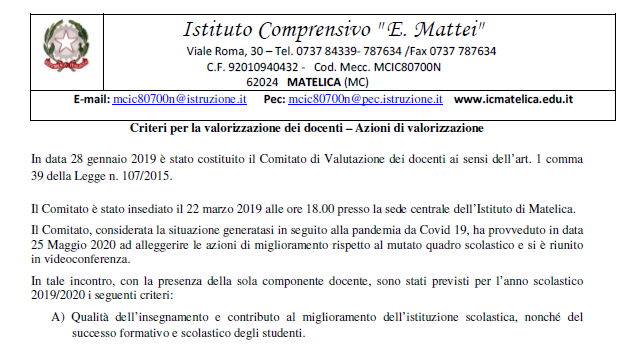 PROGRAMMAZIONE FORMATIVA ANNUALE PER COMPETENZE CLASSI SECONDEANNO SCOLASTICO 2020/2021	INSEGNANTI: Agostinelli, Biasetti, Boarelli, Brunori, Cingolani, Falsetti, Frattolillo, Mariotti, Martone, Mosciatti R., Ninassi P., Testa